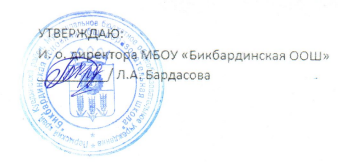 Ежедневное меню 5-9 классы «27» февраля2023г.Прием пищиРаздел№ рец.Наименование блюдаВыходЦенаКалорийностьБелкиЖирыуглеводыЗавтракГор. блюдо194Каша ячневая молочная с маслом            185          17,65           313              9               7             32Гор. напиток493Чай с сахаром             200            3,58            61              0                0             15Хлеб109Хлеб ржаной              40             3,30            70              3                0             13Хлеб110Хлеб пшеничный              40             3,30             72              3                0             14ОбедГарнир 291Макаронные изделия отварные15010,5819887272 блюдо342Рыба тушеная в сметанном  соусе10037,71971053Гор. напиток518Сок20034,1996100Хлеб109Хлеб ржаной403,30703013Хлеб110Хлеб пшеничный403,30723014ЗакускаФрукт